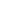 Name _____________________________ 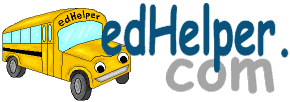 Date ___________________
The BFG
Key 1 - Answer ID # 0965491